Lorne street primary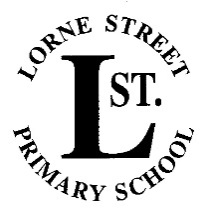 School calendar 2015-16Week BeginningMondayTuesdayWednesdayThursdayFriday10.8.15Inset DayInset DayPupils return17.8.1524.8.1531.8.157.9.15“Meet the Teacher”14.9.1521.9.15EidEidHoliday28.9.15HolidayMacMillan Coffee Morning5.10.15Parents’ Night/Art ExhibitionFun day12.10.15HolidayHolidayHolidayHolidayHoliday19.10.15Inset Day26.10.15Anti-Bullying WeekAnti-Bullying WeekHallowe’en Disco2.11.15Flu vaccination9.11.1516.11.1523.11.1530.11.157.12.1514.12.15Nativity21.12.15HolidayHolidayHolidayHolidayHolidayHolidayHolidayHolidayHoliday28.12.15HolidayHolidayHolidayHolidayHoliday4.1.16HolidayHolidayHolidayHoliday11.1.1618.1.1625.1.16Ardmay WeekArdmay WeekArdmay WeekArdmay WeekArdmay Week1.2.168.2.1615.2.16HolidayHolidayHolidayHolidayInset Day22.2.1629.2.167.3.1614.3.1621.3.16Holiday28.3.16Holiday4.4.16HolidayHolidayHolidayHolidayHoliday11.4.16HolidayHolidayHolidayHolidayHoliday18.4.1625.4.162.5.16HolidayInset Day9.5.1616.5.16Parents’ Night23.5.16Holiday30.5.16HolidaySports Day6.6.16Pre-entrant afternoon 1Reserve Sports Day13.6.16Pre-entrant afternoon 220.6.16END OF TERM